Report by a Non-Governmental Organization Accredited to Act in an Advisory Capacity to the Committee on its Contribution to the Implementation of the ConventionDeadline 15 February 2017for examination in 2017File may be downloaded at:http://www.unesco.org/culture/ich/en/formsPlease provide only the information requested below. Annexes or other additional materials cannot be accepted.Identification of the organizationA.1.	Name of the organization submitting this reportA.1.a.	Provide the full official name of the organization in its original language, as it appears on the official documents.Asosiasi Tradisi Lisan (ATL)A.1.b.	Name of the organization in English and/or French.  Oral Traditions Association (OTA)   A.1.c.	Accreditation number of the organization (as indicated on all previous correspondence: NGO-90XXX) NGO-90223    A.2.	Address of the organizationProvide the complete postal address of the organization, as well as additional contact information such as its telephone, e-mail address, website, etc. This should be the postal address where the organization carries out its business, regardless of where it may be legally domiciled. In case of internationally active organizations, please provide the address of the headquarters.A.3.	Contact person for correspondenceProvide the complete name, address and other contact information of the person responsible for correspondence concerning this report.B.	Contribution of the organization to the implementation of the Convention at the national level (Chapter III of the Convention)Distinguish completed activities and ongoing activities. If you have not contributed, so indicate. Also describe any obstacles or difficulties that your organization may have encountered in such participation.B.1.	Describe your organization’s participation in State efforts to develop and implement measures to strengthen institutional capacities for safeguarding ICH (Article 13 and OD 154), e.g. in the drafting of ICH related policies or legislation, in the establishment of national ICH committees or in other government-led processes.Not to exceed 250 words      ATL also partook in the Intangible Cultural Heritage nomination for the traditional arts maestro of ICH, with the Ministry of Education and Culture every year. ATL also participated in the Indonesian ICH decisions on inscription every year held by the Ministry of Education and Culture of the Republic of Indonesia (Kementerian Pendidikan dan Kebudayaan RI).. The Chairwoman of ATL is the Chair of the Team of Experts to evaluate the WBTB (ICH) recommendation for nominations from the 33 provinces of IndonesiaB.2.	Describe your organization’s cooperation with competent governmental bodies for the safeguarding of the intangible cultural heritage (Article 13), including existing institutions for training and documentation of intangible cultural heritage (OD 154).Not to exceed 250 wordsIn Cooperation with the Ministry of Research and Higher Education (Kemenrisetdikti) for a scholarship program since 2009-2014 for 178 S2 (Magister), S3 (Doctoral) in Oral Traditions Research(Kajian Tradisi Lisan) and Oral Traditions Studies (ICH) in 5 Universities  in Indonesia; Universitas Sumatera Utara (USU), Universitas Pendidikan Indonesia (UPI) Bandung, Universitas Indonesia (UI) Depok, Universitas Gadjah Mada (UGM) Yogyakarta, dan Universitas Udayana (UNUD) Denpasar. ATL contributed by networking the scientific and academic communities and individuals, building interest for Oral Traditions ICH research working together with the Government of Indonesia.The Ministry for National Education,  Ditnaga – Dikti, Kementerian Pendidikan Nasional, has made a breakthrough in increasing the quality of lecturers of Oral Tradition Research (Kajian Tradisi Lisan) as a Rare Study by providing scholarships for the levels of Magister (S2) dan Doctor (S3).ATL also is active in preparing Human Resources as professionals in managing the Intangible Cultural Heritage through training programs, however this program is facing obstacles in funding, however ATL has made measures and competency standards for training.B.3.	Describe your organization’s involvement in or contribution to the drafting of the State’s Periodic Report (OD 152).Not to exceed 250 wordsB.4	Describe your organization’s participation in the preparation of nominations to the Urgent Safeguarding List or Representative List, requests for International Assistance or proposals of Best Safeguarding Practices.Not to exceed 250 words     ATL participation for the nominations of the Balinese Dance and the Phinisi and is now also sponsoring and preparing nominations for the  Pantun (Unesco)  as multinational proposal (Indopnesia, Malaysia, Brunei and Thailand) for 2018. B.5.	Describe your organization’s participation in the identification, definition (Article 11.b) and inventorying of ICH (Article 12, OD 80 and OD 153). Explain in particular how your organization cooperates with communities, groups and, where relevant, individuals.Not to exceed 250 words     Besides working with the Ministry of Education and Culture (Kemendikbud) formally, ATL also works together with local government and communities including the traditional practitioners, in safeguarding and developing oral traditions especially the ones endangered of disappearance in 5 years. Unfortunately of the 11 traditional practitioners already stated in the previous nomination  form, only 5 persons are currently  alive. Considering this situation, ATL together with work partners intends to increase training programs to develop the traditions for the younger generation and invite the press to socialise the important role of oral traditions as a cultural strength. This last program has not yet been able to be conducted to the maximum due to technical obstacles.B.6.	Describe your organization’s participation in other safeguarding measures, including those referred to in Article 13 and OD 153, aimed at:promoting the function of intangible cultural heritage in society;fostering scientific, technical and artistic studies with a view to effective safeguarding;facilitating, to the extent possible, access to information relating to intangible cultural heritage while respecting customary practices governing access to specific aspects of it.Explain in particular how your organization cooperates with communities, groups and, where relevant, individuals when participating in such measures.Not to exceed 250 words     As has already been reported in the previous form for  Request for Accreditation, ATL has conducted Safeguarding activities with three approaches that are (1) Science (research, workshop, seminars, training), (2) Documentation (3) Performance. A new expansion to those three approaches which has been an addition is a Community Development approach and Use of Traditions in the Creative Industries (Film and Tourism). ATL also shares information through a website: www.atl-oraltradition.com, a journal: initially Warta ATL then changed to Jurnal ATL, book publications, Documentaries titled “Tradisi Lariangi, Tarian Tradisi masyarakat Wakatobi/Lariangi Traditions, the Traditional Dance of the People of Wakatobi”, “Diaspora Bugis Makassar dan Kebangkitan Nasional/The Bugis Diaspora from Makassar and the National Resurrection”,  Docu Drama “Doa seorang Pemukul Bel/ Prayer of a Bell Ringer,”  “Alam, Budaya dan Manusia,cerita dari Wakatobi untuk Indonesia/ Universe, Culture and Humanity a story from Wakatobi for Indonesia”, and a Film titled “Mengejar Embun Ke Eropa/Chasing Dew to Europe” which was aired on the 15th till the 22nd December 2016 in XXI cinemas throughout Indonesia.  ATL has conducted Programs for socialising the Oral Traditions Studies to increase capacity and qualifications of lecturers in researching oral traditions through  postgraduates studies (S-2 dan S-3.  ATL prepared the material for the programs. Direktorat Ketenagaan has facilitated scholarships through the BPPS track in the above 5 Universities. A Doctoral program (S3) a Sandwich-Like (PKPI) to the Universitas Leiden, Netherlands and Universitas Napoli, Italia in 2010- 2014. included the SAME/PAR (Scheme for Academic Mobility and Exchange) .This network of academic community has joined together in the Oral Traditions Consortium. ATL also has worked with  Institutions for Arts for ICH in artistic research and studies such as the ISI Denpasar, ISI Padang Panjang (Revitalisation of ICH in the Curriculum), ISI Surakarta (Centre for Research)B.7.	Describe your organization’s involvement in measures to ensure greater recognition of, respect for and enhancement of intangible cultural heritage, in particular those referred to in Article 14 and ODs 105 to 109 and OD 155:educational, awareness-raising and information programmes aimed at the general public, in particular at young people;educational and training programmes within the communities and groups concerned;capacity-building activities for the safeguarding of the intangible cultural heritage;non-formal means of transmitting knowledge;education for the protection of natural spaces and places of memory whose existence is necessary for expressing the intangible cultural heritage.Explain in particular, how your organization cooperates with communities, groups and where relevant, individuals when participating in such measures.Not to exceed 250 words“International Workshop on Malay Mak Yong Document”to socialise Mak Yong as an ICH to the greater public in collaboration with the Centre of Documentation and Scientific Information/Pusat Dokumentasi dan informasi Ilmiah/Lembaga Ilmu Pengetahuan Indonesia (LIPI) with the National Committee on the MOW Indonesia 23 Februari 2012, A performance of  traditional arts of Batak Opera .was performed at the University of Indonesia on the 16 April 2012 as a revitalisation program of traditional art and training methodology on oral literature and researchwith the Badan Pengembangan dan Pembinaan Bahasa (Body for Language Development and Guidance).ATL also conducts regular activities every 2 years (starting from 1993 international seminars and oral traditions festivals LISAN VIII in Tanjung Pinang Kepri 23rd-27th mei 2012, LISAN IX 21at-24th September 2014 in Manado and 12th-15th June 2015 in Wakatobi, LISAN X which is planned to be held in the end of August 2017 in NTB. ATL conducted International Congress ASIA together  with India and Malaysia on the 7-9 2013 in Ygyakarta.  A bimonthly discussions routinely held  on the implementation and safeguarding of ICH, and inviting cultural experts and other related, from Indonesia or from abroad Indonesia.Mak Yong performances in various countries;(1) SEAMEO SPAFA on the 20-21 September 2011, Bangkok, (2) 13-14 April and 15-16 Maret 2012, A workshop on endangered ICH, in Napoli and Leiden, (3) Second International Symposium on the Malay performing Arts of Indonesia’s Riau Islands on the 14-16 January 2015 Monash University Melbourne .ATL Riau conducted identification and mapping of the traditions on the banks of rivers also increasing the local communities concerned to safeguard in the context of environment. This activity was conducted under Mr. Alazhar.C.	Bilateral, sub-regional, regional and international cooperationReport on activities carried out by your organization at the bilateral, sub-regional, regional or international levels for the implementation of the Convention, including initiatives such as the exchange of information and experience, and other joint initiatives, as referred to in Article 19 and OD 156. You may, for example, consider the following issues:sharing information and documentation concerning shared ICH (OD 87);participating in regional cooperation activities including for example those of category 2 centres for intangible cultural heritage established under the auspices of UNESCO (OD 88);developing networks of NGOs, communities, experts, centres of expertise and research institutes at sub-regional and regional levels to develop joint and interdisciplinary approaches concerning shared ICH (OD 86).Not to exceed 250 words1.To conduct sharing of information and documentation concerning ICH, ATL invited Malaysia, Brunei, Thailand to nominate Pantun as a multinational nomination. ATL also has a special website www.atl-oraltradition.com, and a journal; Warta ATL.Also since 2014 untul now, ATL has, with the support of the previous Ministry of Education and Culture been able to attend the activities in the NGO Forum in the Meetings sessions for Inscriptions of Intangible Cultural Heritage.2. Workshop activities on capacity building that will be held in the middle of Mei in Paris 2017. 3. The International Workshop “Celebrating Diversity”: was held at the Universitas Haluoleo, Kendari Sulawesi Tenggara on the 8th - 10th  September 2011. This Workshop ini was held in conjunction to the socialisation of the MOW, that are discussions how to nominate Documents and Archives to be nominated to the UNESCO, Program Memory of the World (MOW). The activity was opened by a speech from Dr. Pierre R. Beauline (Representative Unesco). The seminar was divided into 2 sessions and in between there were performances of traditional genre. Seminars were held as plenary and there were international besides national speakers. The second Celebrating Diversity events are in planning.D.	Participation in the work of the Intergovernmental Committee for the Safeguarding of the Intangible Cultural HeritageD.1	Has your organization participated in the Committee meetings or those of the General Assembly? If yes, please indicate which meetings you attended and describe the nature of your contribution to the Committee’s work.Not to exceed 250 words     ATL also attends the meetings and workshops in the NGO Forums that are held between the annual ICH Meetings such as;-Intergovernmental Committee  IX for the Safeguarding of the ICH, 24th-28th November 2014 in Paris (attended by the Chairwoman of ATL Pudentia MPSS)-Intergovernmental Committee X 30th November-4th November 2015 held at Windhoek namibia-Intergovernmenetal Committee XI Adis Ababa 29th November 2016-2 Desember 2016 attended by the Chairwoman of ATL Pudenita MPSS and Secretary of ATL Jabatin Bangun.Besides attending and participating intergovernmental Meetings ATL is also active in the NGO forums as speakers sharing experiences of Safeguarding ICH.D.2	Has your organization served as a member of the Evaluation Body (OD 26 to 31), or as a member of the Consultative Body (between 2012-2014)? If yes, please indicate the period.Not to exceed 100 wordsD.3	In what way(s) has your organization provided advisory services to the Committee (OD 96) or in what way(s) do you foresee that it might provide such services in the future?Not to exceed 500 words     We will share programs on best practices on activities of  inscription and registration of ICH to be done in Indonesia. Considering and keeping in mind that Indonesia is a multicultural country, Indonesia has experience in managing multicultural problems. The various Traditions in Indonesia migrates to many different regions whether in the country or abroad Indonesia. Thus Indonesia also has experience in managing shared intangible cultural heritages with (1) Prof. Dr. Achadiati Ikram (Indonesia-English-Dutch),(2)Dr. Roger Tol (Indonesia-Bugis-English-Dutch), (3) Dr. Taufiq Abdullah (Indonesian-English-Dutch, (4) Dr. Jacob Oetama (Indonesia-Jawa-English), (5) Philip Yampolsky (Indonesia-NTT-English), (6)Alan Feinstein (Indonesia, Jawa, English) (7) John McGlynn (indonesia-English), (8)Dr.Mukhlis PaEni (Indonesia-Bugis Makassar-Toraja, Norwgian, English), (9) Dr. Pudentia MPSS (Jawa, Sunda, Malay, English), (10) Prof.Dr. Yus Rusyana (Indonesia, Sundanese-English), (11) Dr. Talha Bahmid (Indonesia-French), (12) Dr. Ninuk Kleden (Indonesia, Dutch-English), (13) Alazhar (Indonesia, Malay, English, Dutch) (14)Dr. Robert Sibarani (Indonesian, English, Dutch, Batak) (15)Jabatin Bangun (Indonesia-Batak-English), (16) Kenedi Nurhan (17) Rita Srihastuti (18) Madia Patra Ismar S.Sn, M.Hum (19) Yusuf Susilo Hartono (20)Andi Sulkarnaen (21) Ariany  Isnamurti E.	Capacities of your organization for evaluation of nominations, proposals and requests (as described in OD 27 and OD 96):E.1.	Nominations, proposals and requests are available for evaluation only in English or French. Do members of your organization or your staff demonstrate a very good command of English or French? If yes, please indicate which language(s) and the number of those members or staff.Not to exceed 250 words     Yes some members of the ATL are able to speak English. In the ATL central head quarters, there are 2 members proficient in English; Jabatin Bangun M.Sn and Madia Patra Ismar S.Sn, M.Hum and 1 member Dr. Talha Bahmid has ability in French.E.2.	Does your organization have experience in working across several ICH domains? Please describe your experiences.Not to exceed 250 words     ATL has experience in working across domains for example the Mak Yong from an intangible heritage performance perspective and from a document point of view (Memory of the World), that is why even though Malaysia has registered Mak Yong as an ICH, but Indonesia still has the opportunity to nominate Mak Yong from a MOW perspective.E.3.	Describe the experience of your organization in evaluating and analysing documents such as proposals or applications.Not to exceed 250 words     ATL has formed a Selection and Evaluation  Team for the recommendations that are sent to the Secretariate. These documents have been “sterilised” that is  on evaluation, the names of the nominators are not attached. This is to ensure the objectivity for evaluations of documents. For  proposals for a program, ATL forms a team of reviewers and assigns the criteria for evaluating. A few concerns for considerations are Rarity-or being in an Endangered of disappearance situation, Uniqueness, Diversity in the locality of regions and attention for the marginalized.E.4.	Does your organization have experience in drafting synthetic texts in English or French? Please describe your experience and indicate in which language(s) and the number of those members or staff.Not to exceed 250 words     Yes, ATL has experience in filling nomination dossiers for ICH to Unesco in English. Realising that ATL members are not native speakers in English, ATL has asked assistance from native speakers to check and give comments on the drafts. Staff members other than the cultural experts personnel listed in D3. are able to speak english are; Dr.  Pudentia MPSS, Jabatin Bangun, Madia Patra Ismar S.Sn, M.Hum.E.5.	Does your organization have experience in working at the international level or the capacity to extrapolate from local experience to apply it within an international context? Please describe such experience.Not to exceed 250 words     Yes, ATL has experience in informing and explaining oral traditions revitalisation programs in various regions and activities on the use of oral traditions in current times.This explanationis shared in many opportunities among them in Napoli 9-23 March 2012 and 13-14 March 2012 at Leiden University; in Sophia Bulgaria 29 April 2013 at the World Cultural Forum 24-27 November 2013, China ASEAN Theatre Festival in Naning 23-28 October 2014 and 12-17 September 2015; Monash University in 2015. These explanations were also accompanied by film screenings or performances.F.	Cooperation with UNESCOReport on activities carried out by your organization in cooperation with UNESCO (both direct cooperation with UNESCO as well as activities carried out under the auspices of UNESCO or for which you have received the authorization to use the emblem of UNESCO/of the 2003 Convention, or financial support, such as e.g. funding from the Participation Program).Not to exceed 250 words     ATL participation for the nominations of the Balinese Dance and the Phinisi and is now also sponsoring and preparing nominations for the  Pantun (Unesco)  as multinational proposal (Indopnesia, Malaysia, Brunei and Thailand) for 2018. The International Workshop “Celebrating Diversity”: which was held at the Universitas Haluoleo, Kendari Sulawesi Tenggara on the 8th - 10th  September 2011. This Workshop ini was held in conjunction to the socialisation of the MOW, that are discussions how to nominate Documents and Archives to be nominated to the UNESCO, Program Memory of the World (MOW).This event was supported by the Unesco Jakarta Office enabling to invite speakers from Brunei, Thailand and Timor Leste.G.	SignatureThe report must include the name and signature of the person empowered to sign it on behalf of the organization.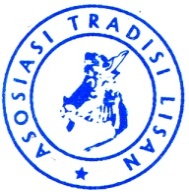 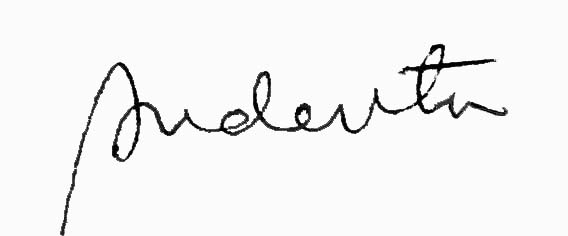 